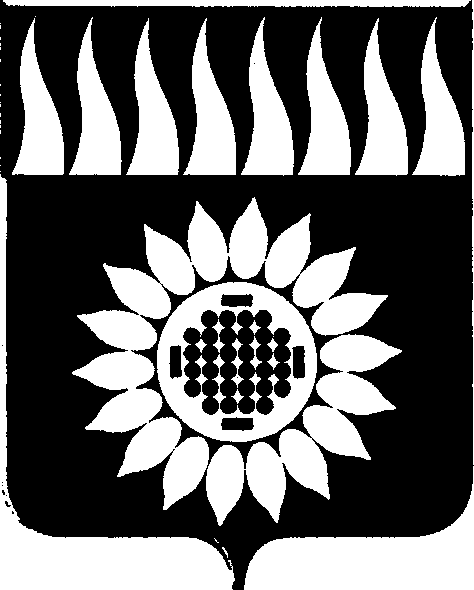 ГОРОДСКОЙ ОКРУГ ЗАРЕЧНЫЙД У М Ашестой созыв_____________________________________________________________________________________________________ВОСЕМЬДЕСЯТ СЕДЬМОЕ ОЧЕРЕДНОЕ ЗАСЕДАНИЕР Е Ш Е Н И Е30.08.2021 № 67-Р Об исполнении бюджета городского округа Заречный за первое полугодие 2021 года            Рассмотрев отчет об исполнении бюджета городского округа Заречный за первое полугодие 2021 года, в соответствии со статьей 36, пунктом 5 статьи 264.2 Бюджетного кодекса Российской Федерации, на основании статей 25, 28, 31 Устава городского округа Заречный, статьи 36 Положения о бюджетном процессе в городском округе Заречный, утвержденного  решением Думы от 29.05.2014 года № 56-Р, Дума решила:1. Принять к сведению отчет об исполнении бюджета городского округа Заречный за первое полугодие 2021 года.2. Опубликовать настоящее решение в установленном порядке.Председатель Думы городского округа                                         			А.А. КузнецовГлава городского округа                                                                   			А.В. Захарцев